Nombre de la actividad:  Entrega de Juguetes, refrigerios y mascarillas KN95 para niños y niñas.Actividad: Nuestro alcalde Municipal Dr. José Rigoberto Mejía continuó visitando a las comunidades de El Roble y comunidad Masica, para hacer entrega de diferentes Juguetes, Refrigerios y Mascarillas KN95 a los niños y niñas de estas comunidades. Fecha: 12 enero de 2021.                                                                                               Ubicación: Comunidad Masica, Barrio El Chile.                                                                                                        Hora: 3:30pm.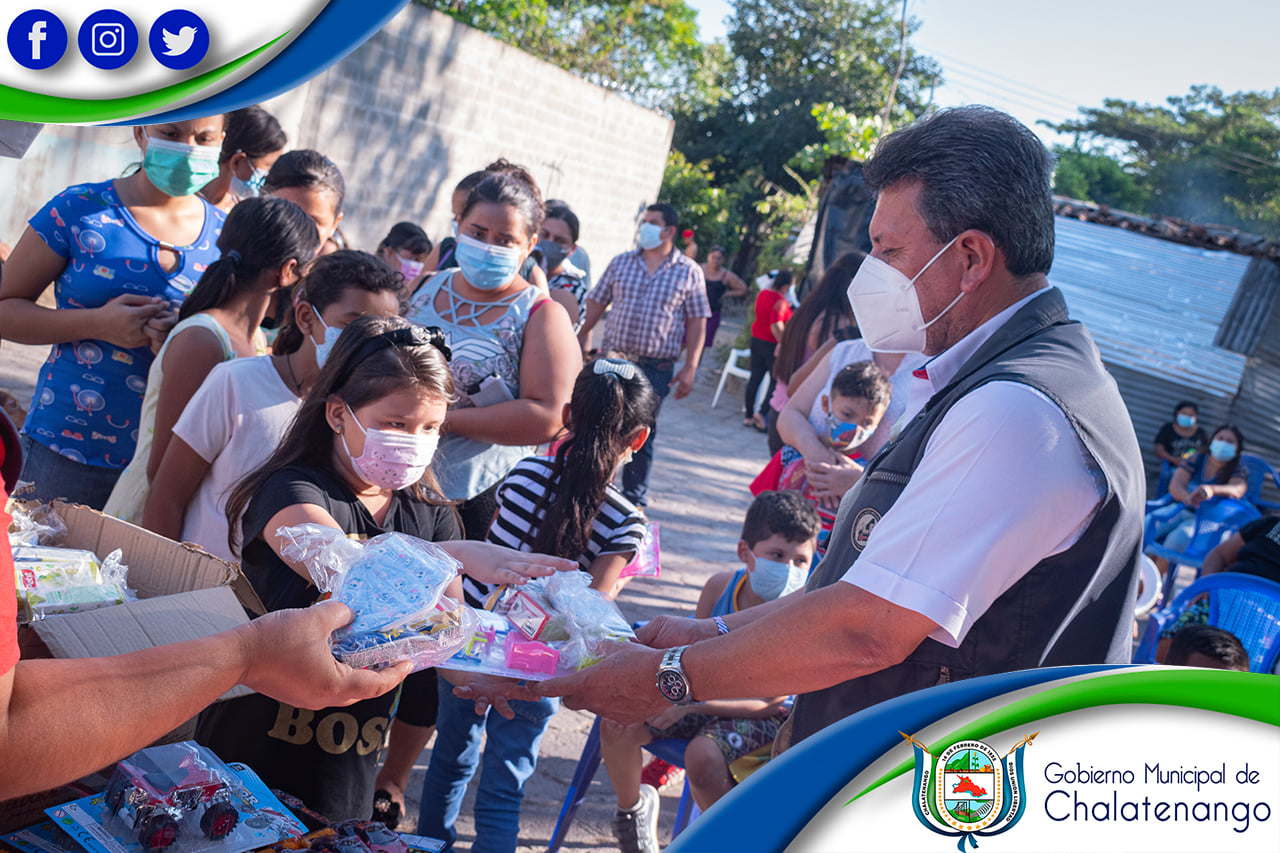 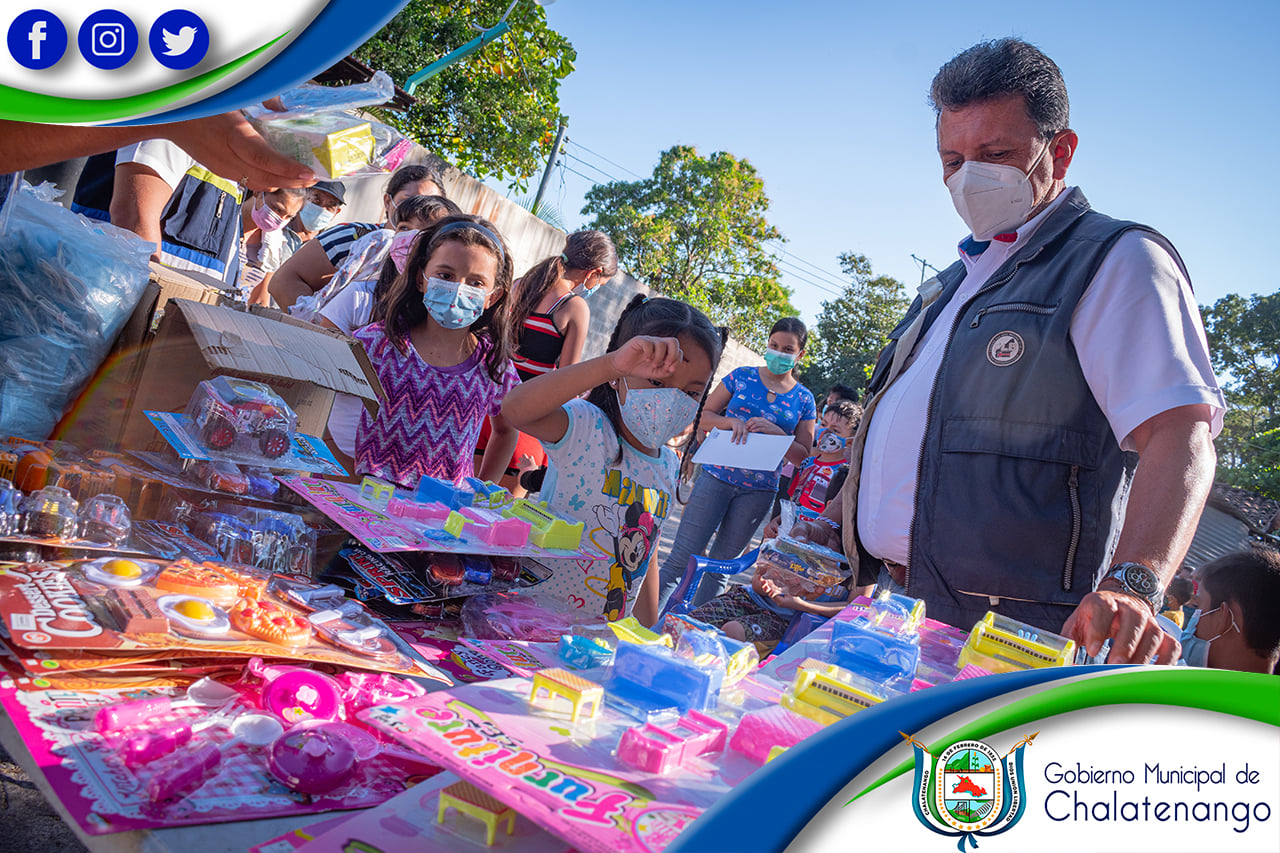 